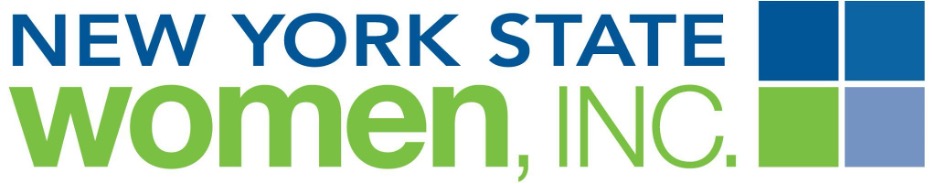 Fall Board Meeting MinutesOctober 13-14, 2023Hybrid meetingIn personZoomMeeting Called to order: 10:06 am by President Janet CareyAttendance: 4 State Officers                           1 Immediate Past State President                           5 Regional Representatives                            1 Parliamentarian                         13 members presentSecretary Carena Collura reports that there is a quorum present. President Janet Carey called the Fall Board of Directors Meeting to order.Ramona Gallagher will be the Time Keeper, Margherita Clemento - Parliamentarian and Neale Steiniger the Credentials Chair. The ratification of Region officers by the President: Region 3 -Karin Pantel; Region 5 - Helen Rico; Region 6 -Heather Sodon; Region 7 - Mary Ellen Morgan, and Region 8-  Linda Przepasniak. Moment of Silence: President Janet Carey asked the membership for a moment of silence in memory of Elsie Diedrick, as well as other members of NYS Women Inc who have passed since our June Convention.Collect: Led by President-Elect Robin BridsonPledge to the Flag: Led by Vice President Karin PantelOpening Message from the President: Janet Carey addressed the membership about unlocking their potential and how  we go forward as individuals and as an organization.  It is important that we have a vision, use the tools such and the Task Force recommendations to address membership which is the key.Recognition of First timers: None in attendanceRegistration Report:Registration report as of 10:15 on October 14th 2023 reports that there are 14 members present.Standing Board meeting rules: Parliamentarian Margherita Clemento was asked if all board members had standing rules.  She reported the standing rules and all pertinent information about the Fall Board meeting are available on the state website and on pages 1 and 2 of the program books. The reading of the rules was dispensed and the Rules of the Board Meeting were adopted.Members participating via zoom were reminded to mute themselves.  If in person, members were reminded to kindly turn off or set your electronic devices to vibrate.Agenda:  President Janet Carey presented the agenda via sent materials.  Agenda approved.Secretary’s Report:  Carena Collura reports no additions and Actions of the Executive Committee through January 2024 are reported in the EC minutes to be posted on the website.Treasurer’s Report: Acting treasurer Robin Bridson reports that the position of the treasurer is in transition.  There are no financials to report currently. Vice President’s Report: Karin Pantel reports that her report is on line and there are no changes.President-Elect’s Report:  Robin Bridson reports that her report is on line and there are no changes.President’s Report: Janet Carey reports that her report is on line and there are no changes.Board of Directors:IPSP- Jacquie Shellman:  Report in the book, no changes.Standing Committee Reports:Advocacy: Sue Bellor- report filed.By-Laws: Amy Colon- report not filed.Communication- Robin Bridson- report filed, no addendum.Finance-Connie Smith- no report.Membership- Rene Cerullo - report filed. PPD- Hope Blecher - report filed.  Hope also reported that PPD will zoom with participants of this committee.Other Board and Special or Subcommittee Reports:Region Reports: no updatesRegion 8 - Sue Mager reports that the RD and ARD are having trouble being able to check membership.Leadership Directory- Robin Bridson reports that it is in progress.NIKE Business: Sue Mager reports that articles should be sent to her.Manual of Instruction: Neale Steiniger has no update.Women’s Day at the Fair:  Pat Fergerson reports the date is August 28th 2024.  The 2023 Women’s Day at the fair was a wonderful day and there were 17 other groups in attendance.Awards: Jacquie Shellman/Linda Winston-2024 award applications with criteria updated are due by May 1st. Each award will be featured in the Communicator.Unfinished Business: There will be upcoming zoom meetings announced for local chapter presidents and for new members. President Janet Carey has charged the membership to reflect on what would be the most important information for new members.   She also encouraged the Committees to consider what plans they have for the next year. President Elect Robin has received past memorabilia from as far back as the 1930’s.  The family that donated the history found our organization through Facebook. Helen Rico led the discussion about the charges for the membership for board meetings.  All zoom meetings will have no charge. If a meeting is hybrid or in person then a charge will be incurred by all participants.  Spring board will have no charge because it is a zoom meeting. New Business: Sue Mager: Jacquie Shellman:  Conversation centered around when as an organization do we take a stand against domestic violence, the Ukraine, and the War in Israel.  Region 3 reports that Sabina Toomey is working on connecting with Senator Oberacker with concerns of lack of service.Grace Legendre: Neale Steiniger reports that May 18th is the annual meeting it will be via zoom due to the overall costs of having in person meetings. CDO- Ramona Gallegher reported that there are opportunities for applying for Grants from $100-$1,000.  The areas include women training and/or pursuing education by going back to school.Meeting adjourned at 11:00am.Minutes respectfully submitted, Carena L. Collura Secretary